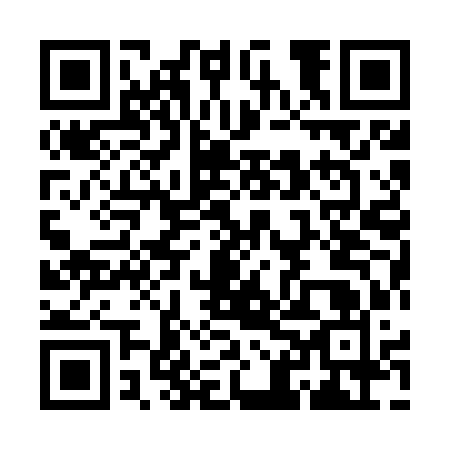 Ramadan times for Akeciai, LithuaniaMon 11 Mar 2024 - Wed 10 Apr 2024High Latitude Method: Angle Based RulePrayer Calculation Method: Muslim World LeagueAsar Calculation Method: HanafiPrayer times provided by https://www.salahtimes.comDateDayFajrSuhurSunriseDhuhrAsrIftarMaghribIsha11Mon4:504:506:5112:374:246:246:248:1812Tue4:474:476:4912:374:256:266:268:2013Wed4:444:446:4612:364:276:286:288:2214Thu4:414:416:4412:364:296:306:308:2515Fri4:394:396:4112:364:306:326:328:2716Sat4:364:366:3912:364:326:346:348:2917Sun4:334:336:3612:354:336:366:368:3118Mon4:304:306:3412:354:356:376:378:3419Tue4:274:276:3112:354:376:396:398:3620Wed4:244:246:2912:344:386:416:418:3821Thu4:214:216:2612:344:406:436:438:4122Fri4:184:186:2312:344:416:456:458:4323Sat4:154:156:2112:344:436:476:478:4524Sun4:124:126:1812:334:446:496:498:4825Mon4:094:096:1612:334:466:516:518:5026Tue4:064:066:1312:334:476:536:538:5327Wed4:034:036:1112:324:496:556:558:5528Thu3:593:596:0812:324:506:576:578:5829Fri3:563:566:0612:324:526:596:599:0030Sat3:533:536:0312:314:537:017:019:0331Sun4:504:507:001:315:558:038:0310:061Mon4:464:466:581:315:568:058:0510:082Tue4:434:436:551:315:588:078:0710:113Wed4:404:406:531:305:598:098:0910:144Thu4:364:366:501:306:008:118:1110:165Fri4:334:336:481:306:028:138:1310:196Sat4:294:296:451:296:038:158:1510:227Sun4:264:266:431:296:058:168:1610:258Mon4:224:226:401:296:068:188:1810:289Tue4:194:196:381:296:078:208:2010:3110Wed4:154:156:351:286:098:228:2210:33